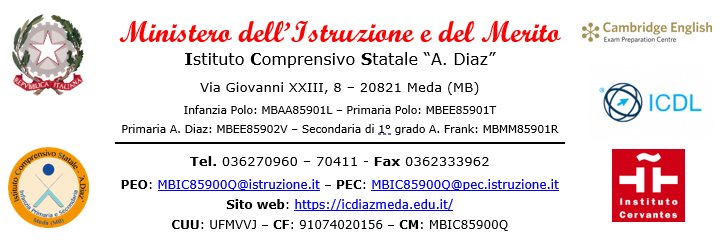 CONGEDO PARENTALE MALATTIA BAMBINOIl/La sottoscritto/a ________________________________________________________________in servizio presso questo Istituto Comprensivo Statale “A. Diaz” in qualità di: DOCENTE	 ATA		 Tempo Determinato	 Tempo Indeterminatonel plesso:  INFANZIA	 PRIMARIA “POLO”	 PRIMARIA “A. DIAZ”	 “A. FRANK”COMUNICAche si asterrà dal lavoro per:astensione dal lavoro per malattia del bambino1 di età inferiore ai 3 (tre) anni;astensione dal lavoro per malattia del bambino1 (dai 3 agli 8 anni),dal ______________________________ al ______________________________ gg. ________dal ______________________________ al ______________________________ gg. ________A tal fine, consapevole delle responsabilità e delle pene stabilite dalla legge per false attestazioni e mendaci dichiarazioni, sotto la sua personale responsabilità, DICHIARA:che il/la bambino/a ____________________________ è nato/a il _______________________;che l'altro genitore ____________________________ nato a ___________________________ il _______________________ nello stesso periodo non trovasi in astensione dal lavoro per malattia del bambino.Meda, ____________________Firma del dipendente: ______________________÷÷÷÷÷÷÷÷÷÷÷÷÷÷÷÷÷÷÷÷÷÷÷÷÷÷÷÷÷÷÷÷÷÷÷÷÷÷÷÷÷÷÷÷÷÷÷÷÷÷÷÷÷÷÷÷÷÷÷÷÷÷VISTA l’istanza di cui sopra, si prende atto.Il Dirigente ScolasticoDott.ssa Valeria Cereda1 Il diritto di astenersi dal lavoro per malattia del bambino, spetta alternativamente ai genitori:fino a 3 anni di vita del bambino: 30 gg. (per ogni anno di vita del bambino) con intera retribuzione. Non ci sono limiti  per ulteriori giorni che, comunque, sono senza retribuzionedai 3 agli 8 anni, nel limite di 5 giorni lavorativi all'anno per ciascun genitore senza alcuna retribuzione.Inserita ad:ARGO ARGO SIDI SIDI NET NET DECRETO N.__________del _________________del _________________verifica RTSverifica RTSProtocollo __________	Data ______________	Riservato all'Ufficio Segreteria